
Bulletin d’inscription 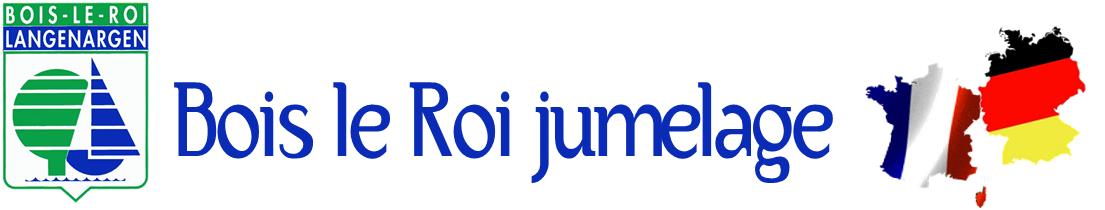 Stammtisch (Repas amical) du 3 octobre 2015 
18h au Clos st Pèreà retourner en mairie avant le 30 septembre : 
4 avenue Paul Doumer 
77590 Bois le RoiOU par mail : jumelageblr-langenargen@orange.frTel : 06 76 53 42 45
Nombre de places limitéNom : …………………………………………………….	Prénom : …………………………………………………………Adresse : ……………………………………………………………………………………………………………………………..Tel : …………………………………………….. E-Mail : ……………………………………………………………………….. Nombre d’adultes : ………………………Nombre d’enfants : …………………….J’apporte mon plat préféré : Salé : …………………………………………………….. OU  sucré ……………………………………………………………Et une boisson : …………………………………………………………………………………………………………………..